         Le club de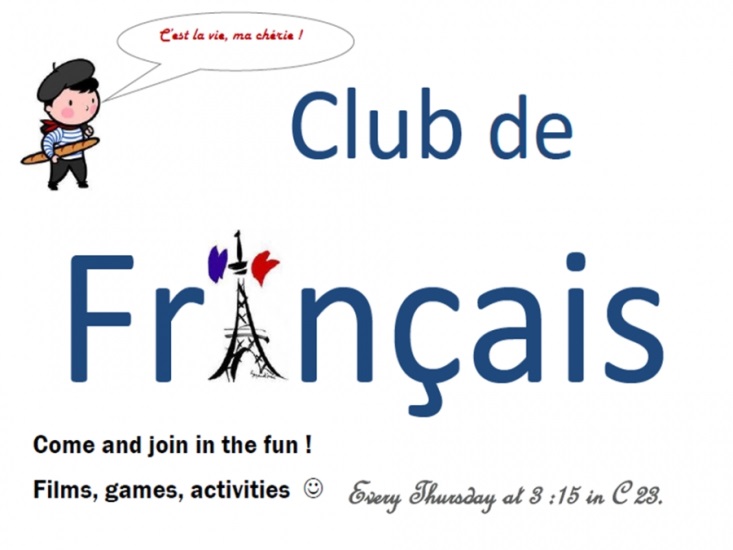 Your son/daughter has expressed interest in joining the French Club (Le Club de Français) at Essex/Hawthorne. French Club meetings will take place in Room 207 every Day 4 during lunch. Students will eat lunch in the lunchroom first, and then come upstairs to Room 207. During our French Club meetings, students will have extended opportunities to speak, read, write and listen in French. They will also benefit from additional exposure to the francophone culture. Your son or daughter will increase his or her vocabulary, oral fluency and listening comprehension as we watch and discuss French music, videos and films. In order for everyone to benefit from this opportunity, club members are expected to be on their best behaviour and to treat each other, our classroom and our supplies with respect at all times. Please sign below to indicate that you understand and give permission to your son or daughter to take part in Le Club de Français this year. Student’s name: ________________________________ Student’s signature: ____________________________Homeroom: _________________________ Parent’s signature: _______________________________________         Le club deYour son/daughter has expressed interest in joining the French Club (Le Club de Français) at Essex/Hawthorne. French Club meetings will take place in Room 207 every Day 4 during lunch. Students will eat lunch in the lunchroom first, and then come upstairs to Room 207. During our French Club meetings, students will have extended opportunities to speak, read, write and listen in French. They will also benefit from additional exposure to the francophone culture. Your son or daughter will increase his or her vocabulary, oral fluency and listening comprehension as we watch and discuss French music, videos and films. In order for everyone to benefit from this opportunity, club members are expected to be on their best behaviour and to treat each other, our classroom and our supplies with respect at all times. Please sign below to indicate that you understand and give permission to your son or daughter to take part in Le Club de Français this year. Student’s name: ________________________________ Student’s signature: ____________________________Homeroom: _________________________ Parent’s signature: ________________________________________